WHITEHAVEN	TOWN COUNCILClerk and Responsible Financial Officer: Chairman:Marlene Jewell Telephone: 01946 67366 Councillor Brian O'KaneTo: Members of Whitehaven Town CouncilYou are duly SUMMONED to attend a VIRTUAL MEETING of THE POLICY AND RESOURCES AND FINANCE COMMITTEE which will be held on Thursday 15th October 2020 at 4:00pm on the Zoom Platform to transact the business contained in the attached Agenda.The Meeting takes place under the authorisation scheme outlined in the Local Authorities and Police and Crime Panels (Coronavirus) (Flexibility of Local Authority and Police and Crime Panel Meetings) (England and Wales) (Regulations) 2020.Join Zoom Meeting:https:/ / us02web.zoom.us/	j/ 83 520498484?pwd=RIM STmRpcDV6Z l hRUkNiaGpHd3U3QT09 Meeting ID: 984 936 9546Password: 153835Signed... ..	--	--- 	Dated.{.Marlene Jewell, Clerk and Responsible Financial OfficerAGENDA.Q.	-	- 2.,oAll Councillors and members of the public attending the virtual meeting should be aware that by joining the meeting they are agreeing to the following guidelines:The meeting may be recorded for the purpose of minute taking and will be disposed of within 24 hours;All attendees should have their microphones on mute;To adhere to the Council's Code of Conduct and Standing Orders;Only unmute microphones when invited to do so;Speak clearly and look into the camera;Turn phones to silent;Be aware of time lags and allow time for participants to respond;Introduce themselves when raising a point;Respond to the Chair when their name is called;Be aware of your background and what others can see behind youApologies for Absence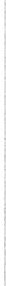 Declarations of InterestTo receive declarations of interest by elected Members in respect of Agenda items.If a Member requires any advice on any item involving a possible declaration of interest which could affect his/her ability to speak and/or vote he/she is advised to contact the Clerk at least 24 hours in advance of the meeting.Public ParticipationMinutes of the Policy and Resources and Finance Committee held on 30th September 2019.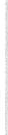 Finance ReportCouncillor Ward GrantsWHITEHAVEN TOWN COUNCILMinutes of the Policy and Resources and Finance Meeting held on 30th September 2019Present: Councillor Hayes; Councillors Arrighi; Councillor O'Kane; Councillor WalmsleyM Jewell, Clerk and Responsible Financial Officer V Gorley, Assistant Clerk10/19 Apologies for AbsenceThere were no apologies for absence.11/19 Appointment of ChairmanCouncillor Walmsley nominated Councillor Hayes as Chairman and this was seconded by Councillor O'Kane.RESOLVED - That Councillor Hayes be appointed Chairman for the year.12/19 Appointment of Deputy ChairmanCouncillor Hayes nominated Councillor Arrighi as Deputy Chairman and this was seconded by Councillor O'Kane.RESOLVED - That Councillor Arrighi be appointed Deputy Chairman for the year.13/19 Declarations of InterestThere were no declarations of interest.14/19 Minutes of the meeting held on 25th September 2018It was proposed by Councillor O'Kane and seconded by Councillor Hayes that the minutes held on 25th September 2018 be signed and approved by the Chairman as a correct record.RESOLVED - That the minutes of the meeting held on 25th September 2018 be approved and signed by the Chairman as a correct record.15/19 Public ParticipationThere was no public participation.16/19 Finance ReportThe Committee considered a finance report and budget monitoring figures which appeared to be on target and noted that there were some very small overspends and that it may be necessary to vire in futureIt was proposed by Councillor O'Kane and seconded by Councillor Maudling that a recommendation be made to full Council to approve and note the report.RECOMMENDED - That a recommendation be made to Full Council that the Finance Report be approved and noted.11.		It was proposed by Councill O'Kane and seconded by Councillor Arrighi that a small Working Group be formed comprising members on the Policy and Resources and Finance Committee to work on the budget for 2020/2021 and make recommendations to Full Council.RECOMMENDED - That a Working Group be formed comprising those members on the Policy and Resources and Finance Committee to work on the budget for 2020/2021 and make recommendations to Full Council.The Meeting closed at 6:45pm.ChairmanP & R & FIN COM 15.10.2020Item 5FINANCIAL REPORTINTRODUCTIONThe 2020/2021 Budget shown at Appendix 1 was discussed at the Full Council meeting held on 30.01.2020 and it was resolved that the Revenue Budget and Precept of £437,769.52 be approved for 2020/2021, minute ref 1512/20 (a)(b) refers.FINANCIAL POSITIONAttached at Appendix 2 is a spreadsheet which s_ho   ws the Budget categories, the amount allocated  in the budget  to each of those categories, the net expenditure  to date  (30.09.2020), the estimated expenditure to 31.03.2021 (based on current spending) and whether there will be any overspend  (highlighted in red) or underspend.RECOMMENDATIONMembers are asked to note the information provided and to decide if any monies should be vired from a project where there is a significant underspend to cover any overspends elsewhere.WHITEHAVEN TOWN COUNCIL 2020/21 BUDGET PROPOSALS	Appendix 1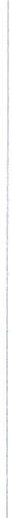 Whitehaven Town Council	Annual Budget	Expenditure  to Date (30.09.2020)	Estimated Expenditure to 31.03.2021	+/-t	\)- . LJ'J	2..<	0p	3-U\0Whiteha ven Town Council	Budget	Expenditure to Date (28.09.2020)     Estimated expenditu re to 31.03.202 1	+/ -Emp loyees & AllowancesClerk, Trainee Assistant Clerk, Mayor's AllowanceMembers Expenses (Tra ve l and Subsitence)Member Development and Training	£	3,000.00	£	1,000.00	·£2,000.00 Staff Development and TrainingRangerAssistant RangerOffice ConsumablesPremisesOffice RentEne rgy ChargesInsurance to Cope land Borough Council Service Charge to Copeland Borough Council Refuse CollectionMeeting Room HireNNDR (new office accommodation)Supplies and Services Telephone & Broadband (BT) IT (Westcom)Website Maintenance (Cumbria Media) Samsung Telephon e FinanceSamsung Telephone Maintenance Zurich Insurance Photocopier/Printing (Midshire ) Statione ryPostage Advertising Subs - CALC Subs - Other MiscellaneousThird Party Payments Interna l Auditor External Auditor AllotmentsElectionsGro unds Maintenance (grass cutting)Christmas Lights - infras tructureChris t mas lights Markets (50% of cost)Markets - Salary Market Officer 2.5 daysOther Environmental ImprovementsBus Shelters, Bins and SeatsEventsEvents - use to be agreed by CouncilCivic Hospitalityslight overspend due re-location to 148 Queen StreetWhitehaven In BloomGra nt sCouncillor Ward Grants - against appro ved criteriaGrants to Local Organisat ionsContingencies and Contributions to and From ReservesContingency Sum for Unfo r seen Even tsContribut ion to Capital Investment Reserve - use to be determined by CouncilTotal Expenditure	£ 43 5,769.52	£	126,928 .78    £	3,457,951.08 £ 87,718.44IncomeAllotmentsOther, including bank inter est COVID-19 BusinessSupport GrantP & R & FIN COM 15.10.2020Item 6COUNCILLOR WARD GRANTSINTRODUCTIONEach Councillor has a Ward Grant of £2,000.00 to be spent in their Wards under certain criteria between 1st April and 31st March each year.The Council has Guidelines for awarding Councillor Ward Grants shown at Appendix 1.Shown at Appendix 2 is a breakdown of the amount of spend per person in each Ward based on the Ward Grant of £2,000 against the number of electorates in each Ward.Councillor Maudling asked for an item to be put on the Council Agenda to discuss the criteria for awarding Ward Grants.The matter was discussed at the Council Meeting on 24th September 2020 where it was resolved that the item be moved to a meeting of the Policy and Resources and Finance Committee to discuss the issues around Ward Grants and to make recommendations to the next Annual Meeting of the Council.RECOMMENDATIONIt is recommended that Members consider the matter of Councillor Ward Grants and that recommendations be made to the next Annual Meeting of the Council for decision.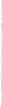 p, t2. L hN	COM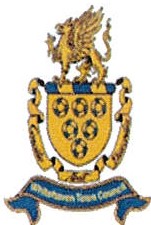 A9Q..IAd o	I \---e.V\AAp{Je-V' d,·v I ·WHITEHAVEN TOWN COUNCILCOUNCILLOR  WARD GRANTSApproved at Full Coun c il on 27.09.2018 - minute ref 1105/ 18 refers Approv ed at Full Council on 30.05. 2019 - minute ref 1336/ 19 refersBACKGROUND:In 2015/16 the Council decided to allocate each Councillor a Ward Grant of £2,000.00. This has carried on in subsequent years and it  appears  that some Councillors may not have felt fully confident in making suggestions to utilise their allowance as to date there has not been any guidelines agreed by the Town Council. These guidelines aim to rectify this and to provide Councillors with clear guideli nes. These are set out below.GUIDELINES:Whitehaven Town Councillors have been allocated £2, 000.00a year to  support community projects in their local areas. Councillors can use the funding to support community  groups in  their Wards to help purchase equipment, hold events, or run services that  will benefit  local residents.  The funding can also be used in combination with money from other organisations, to contribute to larger projects.Funding can be used for new or existing projects or activities carried out by community groups working in the area of Whitehaven Town Council that support the delivery of local priorities.While it would be usual for a Councillor to support  a project in his or her Ward area, it  is possible for more than one councillor to "club together" to support a project that crosses Ward boundaries,  or for a Councillor to work together with other funding providers. Projects covering the whole of Whitehaven's area are not considered suitable for this funding.Projects should have the support of the local community. Projects that are included in a community or Town Council plan are particularly suitable for funding from the scheme. Councillors should satisfy themselves that the project or activity being funded would improve the community or environment and enhance the quality of life for local residents.The funding is for "community groups" or "not for profit" organisation. The activities of the community group will be primarily for the benefit of the community.The payment must be at least £100The funding must go to a community group, not an individual, or a businessThe granting of the funding is a one-off and does not imply an on-going commitment by the Council or have a revenue implication for the Council. For this reason, it is preferable not to fund ongoing costs of a group or organisation. It is better to provide funding for a specific, one-off project.The project or activity promotes communities working together and does not unfairly discriminate against people from different backgrounds.i) The funding should be used by the community group during the financial year of the applicati on.j) As far as the Member is aware, making the payment to the community group would not result in fraudulent or illegal activityHOW THE SCHEME WORKS:In October of each financial year, when setting the budget, the Council will decide whether it is feasible to provide each Ward Councillor funding of £2,000 per councillor for expenditure in the following year.If approved, the £2,000 will be made available to Councillors for the following financial year, after which, any amounts unspent will be returned to the general Council reserve.P & R & FIN COMMITTEE - Appendix 2AMOUNT TO SPEND PER ELECTOR IN EACH WARD BASED ON WARD GRANT OF £2000WARD	ELECTORS	AMOUNT PER HEADTOTAL AMOUNT OF WARD GRANTS OF £24,000 DIVIDED BY TOTAL NUMBER OF ELECTORS =£1.26 SPEND PER ELECTORAMOUNT OF WARD GRANT AWARDED IF CALCULATED ON TOTAL WARD GRANT BUDGET (£24,000) DIVIDED BY TOTAL NUMBER OF ELECTORS (19,000) = £1.263157894 PER ELECTOR (ROUNDED TO £1.263)WARD	ELECTORS	WARD GRANTBUDGET PRO POSALS 2020/21EXPENDITURE (Net of VAT)2020/21BudgetCORE ACTIVITIESEmployees & Allo wa ncesSalaries90000.00Office Consumables1000.00Members Expenses (Travel and Subsistence)1000.00Mayor's Allowance3063.00Staff Development & Training2000.00Member Development & Training3000.00Ranger32500.00Assistant Ranger21500.00PremisesOffice Rent1650.00Energy Charges800.00Insurance to Copeland Borough Coun cil120.00Service Ch arge to Copeland Bor ough Council860.00Refuse Collection100.00Meeting Room Hire500.00NNDR (former Whitehaven News Office)11000.00Supplies & ServicesTelephone & Broadband (BT)1100.00IT (Westcom)2000.00Website maintenance2000.00Samsung Telephone Finance1300.00Samsung Telephone Maintenance210.00Zurich Insurance4000.00Photocopier/Printing2000.00St at ion ery500.00Postage400.00Advertising4000.00Subs - CALC1800.00Subs - Other1000.00Miscellaneous1000.003rd PartyInternal Auditor1000.00External Auditor1800.00Allotments12000.00Elections8000.00SUBTOTAL213lQJ,00OPTIONAL ACTIVITIES - to be decided3rd PartyWard Grants24000.00Community Grants10000.00Grounds Maintenance (grass cuttings)18926.52Christmas Lights infrastructure10000.00Christmas Lights24800.00Markets (50% cost of)14852.00Markets - Salary Market Officer 2.5 days7988.00Other Environmental Improvements30000.00Bus Shelt ers, Bins and Seats30000.00EventsCivic Hospitality5000.00Whitehaven in Boom EventsContingency Sum for Unforseen Events20000.0017000.0010000 .00TOTAL EXPENDITURE435769 .52hINCOME2020/21Budgeth2020/21BudgetPrecept435769.52Allot ment s/ Pigeon Lofts5000.00Bank Interest1000.00Total Income441769.52Net Surplus for re-investment6,000COUNCIL RESERVES ESTIMATEDReserveEstimate at 1/ 41Genera l reserve424,500.00Tiotal reserves424,500.001Employees & Allowances£	154,063.00£71,336.57£147,800.00-£6263.00Premises£	15,030.00£11,076.20£12,851.24-£2178.76Supplies and Services£	21,31 0.00£8,731.17£19,673.32-£1536.68Third Party Payments£	159,366.52£18,818.35£100,626.52-£58740.00Ev ents£	42 ,000 .00£8,901.53£23,000.00-£19000.00Grants£	34,000.00£1,300.00£34,000.000.00Contingencies£	10,000.00£6,764.96£10,000.000.00Total£	435,769.52£126,928.78£347,951.08£	87,718.44Corkickle North Ward455£4.39Corkickle South Ward1125£1.77Harras Ward802£2.49Hillcrest Ward3318£0.60Kells Ward1727£1.15Mirehouse East Ward1622£1.23Mirehouse West Ward1513£1.32Sneckyeat North Ward270£7.40Sneckyeat South Ward1467£1.36Whitehaven Central North3520£0.56Whitehaven Central South981£2.03Whitehaven South Ward2200£0.90Corkickle North Ward455£574.67Corkickle South Ward1125£1,420.88Harras Ward802£1,012.93Hillcrest Ward3318£4,190.63Kells Ward1727£2,181.20Mirehouse East Ward1622£2,048.59Mirehouse West Ward1513£1,910.92Sneckyeat North Ward270£341.01Sneckyeat South Ward1467£1,852.82Whitehaven Central North3520£4,445.76Whitehaven Central South981£1,239.00Whitehaven South2200£2,778.60